Город Маркс расположен на юго-востоке Европейской части Российской Федерации при впадении реки Большой Караман в Волгу, в 50 км от железнодорожной станции «Покровск» и в 55 км северо-восточнее Саратова.Общая площадь города – 14,2 км2.Город находится на автомагистрали «Волгоград – Саратов – Самара». Автобусное сообщение с Саратовом и Энгельсом, с районными центрами Саратовской области (Балаково, Пугачев, Степное, Вольск).Климат в городской черте умеренно континентальный с сухим жарким летом и умеренно холодной снежной зимой. Среднемесячная температура воздуха в годовом ходе изменяется от –11,3ºС в январе до + 22,7ºС в июле. Среднегодовая температура равна +5,7ºС. Температура ниже нуля отмечается с ноября по март. Переход от холода к теплу в весенний период, как правило, очень быстрый. Средняя продолжительность безморозного периода 157-163 дня.Город Маркс по своему организационно-правовому статусу является муниципальным образованием со статусом городского поселения и входит в состав  Марксовского муниципального района. Статус и границы территории городского поселения установлены Законом Саратовской области от 27.12.2004 г.     № 97 - ЗСО «О муниципальных образованиях, входящих в состав Марксовского муниципального района».12 января 1965 года Указом Президиума Верховного Совета РСФСР Маркс стал городом областного подчинения. Возрождение города началось во второй половине 60-х гг. прошлого века, когда Майский Пленум ЦК КПСС 1966 года принял решение о мелиорации засушливых земель в Поволжье. В Марксе были открыты ССПТУ №9, СГПТУ №18, ГПТУ №46, Медицинское и Музыкальное училища. Кроме этого в городе были построены КЗК «Кристалл», ЦДК имени К. Маркса, а также другие объекты социально-культурного обслуживания населения. Улучшилась транспортно-промышленная база города, которая пополнилась пивзаводом «Марксовский», хлебозаводом, речным портом, маслозаводом, заводом электротехнических изделий, мелиоративным трестом «Марксводстрой» и заводом железо-бетонных изделий.Основные показатели окружающей средыПредприятия, представляющие угрозу окружающей среде.Основные демографические показателиСредняя заработная плата  по видам экономической деятельностиЧисленность учебных заведений и детских дошкольных учреждений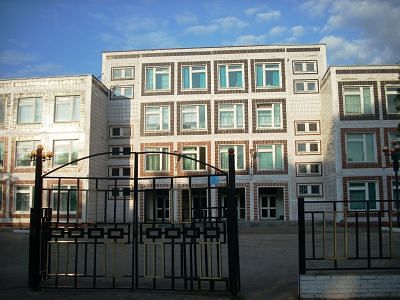 Численность  учащихся  и  студентов  ВУЗов  и  СПУЗов  г. Саратова(выпускников  г. Маркса )Количество детских домов, домов ребенка и число мест в нихКультурно-просветительские учрежденияВ школах искусств дополнительное образование получают 793 детей: на отделениях хореографии – 175, фортепианном – 160, народных инструментов – 139, духовых и ударных инструментах – 46, художественном – 110, декоративно-прикладного искусства –58, струнных инструментов – 30, фольклорное -31,  прочие–26.ЗдравоохранениеОсновные показатели здравоохранения Основные экономические показатели коммунального хозяйства Благоустройство территории районаТеплоснабжениеВодоснабжение и канализацияЭлектроснабжение* сведения предоставлены ОАО «Облкоммунэнерго», «Марксовские городские электрические сети»Развитие физкультуры и спортаСредняя  численность  работников по крупным и средним организациям – всего(без внешних совместителей)В городе действуют несколько крупных и средних промышленных предприятий – ОАО «Алтаец» по производству почвообрабатывающей техники», ООО «НПФ Моссар»- по производству изделий электронной техники; по переработке масла семян подсолнечника - ООО «Товарное хозяйство», пивоваренный – ОАО  «Пивзавод – Марксовский», ОАО «Маслодел» и другие.Отраслевая структура отгрузки обрабатывающих производств.Основные показатели деятельности автотранспорта.*-Сведения отсутствуют Наличие автотранспортаИсполнение бюджета муниципального образования город Маркс (тыс. руб.)Исполнение бюджета муниципального образования город Маркс (тыс. руб.)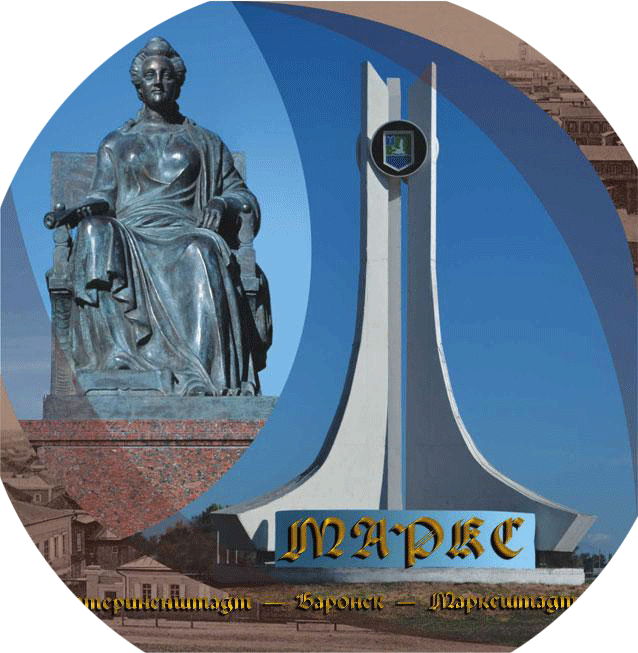 ПАСПОРТ МУНИЦИПАЛЬНОГО ОБРАЗОВАНИЯ ГОРОД МАРКС ЗА 1 ПОЛУГОДИЕ 2017 г.ТЕРРИТОРИАЛЬНО-ГЕОГРАФИЧЕСКОЕ ПОЛОЖЕНИЕ МУНИЦИПАЛЬНОГО ОБРАЗОВАНИЯ ГОРОД МАРКСКЛИМАТИЧЕСКАЯ ХАРАКТЕРИСТИКАПОЛИТИЧЕСКОЕ УСТРОЙСТВОИСТОРИЧЕСКАЯ СПРАВКАПоказателиЕд. измеренияНа 01.07.2017 гПлощадь экологически опасных территорийкв. км.3,8Валовой выброс загрязняющих веществ в атмосферу, всего в т. ч.тыс. т в год6,1от стационарных источников тыс. т в год0,6от передвижных источников (автотранспорта)тыс. т в год5,5Объем сброса сточных вод, всегомлн. м30,437в т. ч. в поверхностные водоемымлн. м30,42НаименованиеМесто расположенияНа водные объекты: ООО «Водоканал», ООО «НПФ «МОССАР»г. МарксНа атмосферный воздух: МУП «Тепловые сети», ОАО «Волгодизельаппарат»ООО «Пивзавод Марксовский», ОАО «Трансаммиак»г. МарксНа земельные ресурсы: полигон и свалки ТБОг. Маркс РАЗДЕЛ I. НАСЕЛЕНИЕ, УРОВЕНЬ И КАЧЕСТВО ЖИЗНИПоказателиНа 01.07.2017 г.Численность постоянного населения (тыс. чел.)31,8Плотность населения, чел/кв. км22,0Число прибывших1181Число убывших1187Миграционный прирост населения-6Число умерших224Число родившихся174Естественный прирост (убыль) населения-50Средняя продолжительность жизни населения (число лет):68,9-мужчин63,9- женщин74,8Вид экономическойдеятельностиг. Маркс на 01.07.2017 г.г. Маркс январь-май 2017 в  % к январю-июню 2016 г.Сельское, лесное хозяйства, охота, рыболовство и рыбоводство10857,1127,5Добыча полезных ископаемыхотсут. данные101,8Обрабатывающие производства20799,7123,5Обеспечение электрической энергией, газом и паром; кондиционирование воздуха21682,8105,5Строительствоотсут. данные-Торговля оптовая и розничная, ремонт автотранспортных средств и мотоциклов19353,9108,3Транспортировка и хранение24050,7102,4Деятельность финансовая и страховая26090,0106,2Социальное обеспечение30888,1102,3Образование19010,0105,1Здравоохранение18691,0105,7Год выпуска изобразовательногоучрежденияКурс обученияКурс обученияКурс обученияКурс обученияКурс обученияГод выпуска изобразовательногоучрежденияY курсIY курсIII курсII курсI курсГод выпуска изобразовательногоучреждения20132014201520162017Выпускников всего163120147137145Численность учащихся студентов и преподавателей специализированных учебных заведенийЧисленность учащихся студентов и преподавателей специализированных учебных заведенийЧисленность учащихся студентов и преподавателей специализированных учебных заведенийЧисленность учащихся студентов и преподавателей специализированных учебных заведенийЧисленность учащихся студентов и преподавателей специализированных учебных заведенийПоказателиНа01.07.16 г.На 01.07.17г.01.07.2017г. в % к 01.07.2016г.Численность студентов в средних специальных учебных заведениях и в профессиональных  училищах1331116687,6Численность преподавателей12611591,3ПоказателиЕд. измеренияНа 01.07.17 г.ГУ «Марксовский центр социальной помощи семье и детям «Семья»ед.1 Численность детейчел.15Дома ребенка  ед.1Численность детей в них  чел.48ПоказателиПоказателиЕд. измеренияНа 01.07.17.Число библиотек Число библиотек ед.2Книжный фонд в библиотекахКнижный фонд в библиотекахед.97821Число учреждений культурно-досугового типаЧисло учреждений культурно-досугового типаед.2Количество мест в клубных учрежденияхКоличество мест в клубных учрежденияхед.530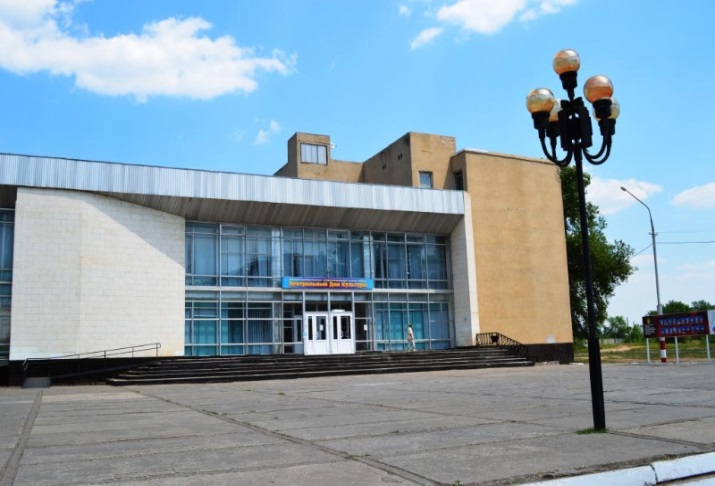 - проведено концертов и развлекательных программед.262Кол-во музеев и постоянных выставокед.1/6Число посещений музеевчел6827Кол-во парков культуры и отдыхаед.1Количество кинотеатровед.1Количество кино  и видео установокед.2905/2посетило киносеансов чел.17259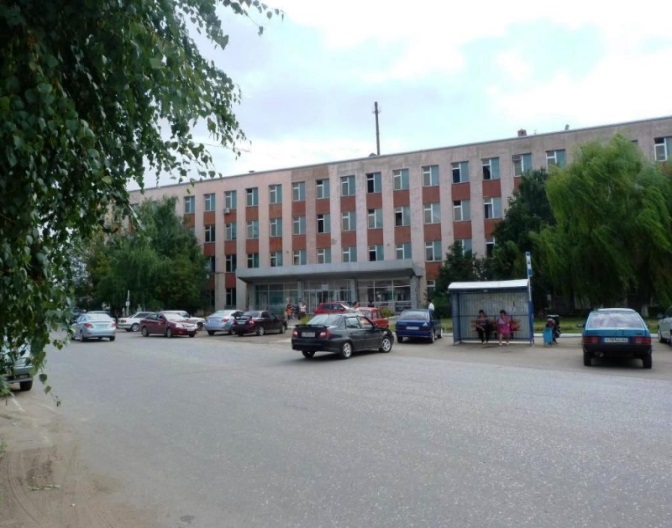 ПоказателиЕд. изм.На 01.07.17г.Кол-во больниц ед.1Кол-во поликлиникед.2Кол-во оказываемых бесплатных услугед.31Кол-во оказываемых платных услугед.8Стоматологииед.4Медицинские центрыед.4Средняя заработная работников здравоохранениятыс. руб.18691,0ПоказателиЕд. измеренияна 01.07.2017г.Общая протяженность дорогкм.127,2в том числе с твердым покрытиемкм.86,2Количество улиц, из них:шт.112-улицшт.82-переулковшт.4-линийшт.13-территорийшт.2-проспектовшт.2-проездовшт.9Многоквартирных жилых домовшт.208ПоказателиЕд. измерения на 01.07.2017 г.Мощность котельных Гкал/час138,9Количество котельныхшт.22Отпущено тепла населениютыс. Гкал.45,069Произведено теплатыс. Гкал.82,454Протяженность тепловых сетей в МО г. Маркскм.25,178ПоказателиЕд. измеренияНа 01.07.2017 г.Установленная мощность водопроводовтыс. куб. м/сутки12,3Одиночное протяжение уличной сетикм70Мощность очистных сооружений – всего:тыс. куб.м. в год6,5Подано воды в сеть тыс. куб.м.672,6Отпущено воды всем потребителямтыс. куб.м.606,4в том числе населениютыс. куб.м.462,5Коммунально-бытовое водопотребление на жителялитр/ сутки104Пропущено сточных вод через очистные сооружения (без ливневок)тыс. куб.м.520,1Показателиед. изм.      На 01.07.17 г.      На 01.07.17 г.      На 01.07.17 г.Потребность в электроэнергии млн. кВт/ч.38,238,238,2Потреблено электроэнергиимлн. кВт/ч.38,238,238,2Показателиед. изм.На 01.07.17 г.На 01.07.17 г.На 01.07.17 г.Протяженность воздушных и кабельных сетей ВЛ/КЛ, всегокм231231231ПоказателиЕд. измеренияна 01.07.17 г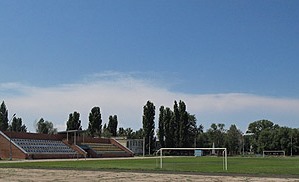 Спортивных учрежденийед.4Количество занимающихся в нихчел1271Культивируемые виды спортаед.20Спортивных школед.1-из них специализированныхед.1Количество занимающихся в нихчел.76Стадионовед.1Плавательных бассейновед.-Спортивных залов	ед.17Уровень обеспеченности населенияна 1 тыс. жит.- по спортивным залам %35- по плавательным бассейнам %-Лагеря, детские загородныеед.-Доля населения, систематически занимающихся физической культурой и спортом%22ПоказателиЕд. изм.Отгружено товаров собственного производства,на 01.07.2017 г.в % к соответствующему периоду2016г.Объем отгрузки обрабатывающих производств – всеготыс. руб.264134862,5из них:-сельское, лесное хозяйство, охота, рыболовство и рыбоводствотыс. руб.222988559,7-обеспечение электрической энергией, газом и паромтыс. руб.-108,2- водоснабжение, водоотведение, организация сбора и утилизации отходовтыс. руб.10840,4- деятельность гостиниц и предприятий общественного питания тыс. руб.748783,2- деятельность в области информации и связитыс. руб.-155,3-дополнительные услугитыс. руб.23779113,9-образованиетыс. руб.20124113,9-деятельность в области здравоохранениятыс. руб.147984108,1-деятельность в области культуры, спорта, организации досуга и развлеченийтыс. руб.1527  95,5ПоказателиЕд. изм.На 01.07.17г.01.07.2017г в % к 01.07.2016 гПеревезено грузов крупными и средними предприятиямитыс.т.124,3101,2Перевезено автобусами общего пользованиятыс. пассажиров-*89,1Грузооборот (по крупным и средним предприятиям) тыс. т/км8221,4130,0Общий пассажирооборот транспорта общего пользования тыс. пас.км.-*91,0ПоказателиНа 01.07.16 г.На 01.07.17 г.01.07.2017 г в % к 01.07.2016 гГрузовые автомобили - всего29562965100,3Общего пользования по предприятиям подотрасли932978104,9	Автобусы - всего293296101,0Общего пользования по предприятиям подотрасли148162109,4Легковые служебные автомобили481532110,6Легковые таксомоторы ---	Личные легковые автомобили220322155897,8ПОТРЕБИТЕЛЬСКИЙ РЫНОК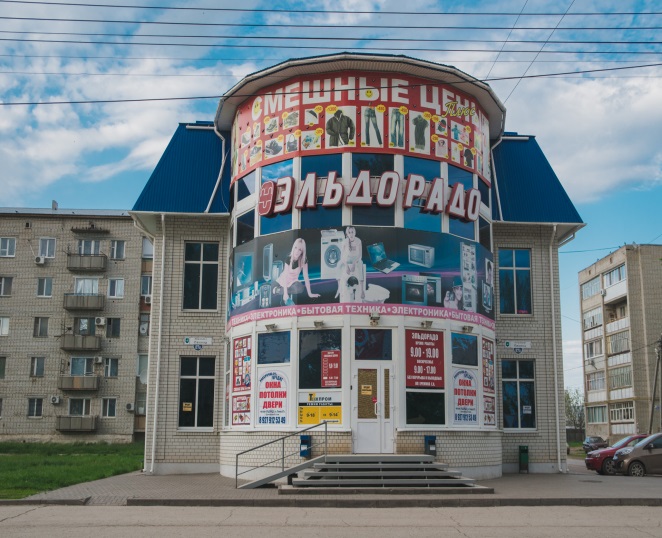 НаименованиеКол-во ед. на 01.07.2017 г.Магазины305Рынки1Аптеки19Киоски9Оптовые склады6Торговые комплексы 3Гостиницы 3РАЗДЕЛ  IV. ФИНАНСЫПоказателиНа 01.07.16 г.На 01.07.17 г.01.07.2017 г. % к 01.07.2016 г.Доходы – всего19786,725431,0128,5в том числеСобственные доходы19170,621974,8114,6из них:10249,311023,0107,5-налог на доходы с физических лиц2563,62450,995,6-акцизы на нефтепродукты731,3168,623,1Налоги на совокупный доход в т.ч. 731,3168,623,1- единый налог на вмененный доход2915,73840,1131,7- единый сельскохозяйственный налог843,0969,5115,0-патентная система налогообложения 2072,72870,6138,5Налог на имущество – всего, в т.ч.2710,74492,2165,7     - налог на имущество физических лиц1601,13101,9193,7     - земельный налог616,13456,2свыше 200Госпошлина, сборы19786,725431,0128,5Неналоговые доходы в т.ч.    - доходы от использования имущества находящегося в государственной и муниципальной собственности19170,621974,8114,6Безвозмездные поступления10249,311023,0107,5ПоказателиНа 01.07.2016 г.На 01.07.2017 г.01.07.2017 г в % к 01.07.2016 годуРасходы – всего  (тыс. руб.)23453,026922,2114,8Общегосударственные вопросы861,41022,6118,7Национальная оборона---Национальная безопасность и правоохранительнаядеятельность---Национальная экономика4673,21897,840,6Жилищно-коммунальное хозяйство13840,416875,3121,9Образование35,324,168,3Культура, кинематография3364,46309,3187,5Социальная политика---Физическая культура и спорт238,8182,876,5Обслуживание государственного и муниципального долга289,0289,0100,0Профицит бюджета (+),  дефицит бюджета (-)150,5321,3213,5Источники внутреннего финансирования23453,026922,2114,8